КАК РЕАГИРОВАТЬ НА КАПРИЗЫ РЕБЁНКА?Каждое поколение детей отличается от предыдущего большей самостоятельностью действий, неуклонно возрастающими потребностями и изменившимся пониманием модели взаимоотношений родителей и детей. Современные дети проявляют свое неудовольствие очень часто, поэтому взрослым нужно знать, как реагировать на капризы ребенка таким образом, чтобы не усугубить, а исправить ситуацию. Чтобы найти решение проблемы, сначала нужно разобраться в причинах ее появления.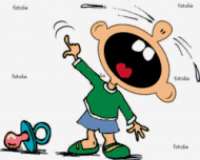 Причины детских капризов:Возраст. Время от времени каждый ребенок может плохо себя вести, но существуют критические отметки возраста, когда капризы становятся слишком частыми, ребенок проявляет агрессию, отказывается слушаться родителей. Первая такая критическая точка наступает в возрасте 2-3 лет. В это время малыш хочет быть самостоятельным, начинает проявлять свою независимость. Далее такой точкой перехода является возраст 6-7 лет, а затем родителям приходится сталкиваться с трудностями, вызванными вступлением в подростковый период жизни.       Социально-культурный фонСовременные условия таковы, что скромность и послушание уже давно отходят на второй план. Реклама, СМИ и сформировавшийся в обществе образ успешного человека отражается и на мировоззрении ребенка, где показателем успешной жизни становятся вещественные товары.Ребенок видит на экране телевизора яркие, привлекающие внимание игрушки, в магазинах – море сладостей, а реклама и общий социально-культурный фон нашего общества потребления подталкивает его попросить родителя приобрести все желаемые предметы. Естественно, эта потребность в реальности не может быть удовлетворена – отсюда и капризы ребенка.       Игнорирование потребностей ребенкаЕсли ребенок капризничает, иногда это говорит о том, что он чувствует себя обделенным вниманием. К примеру, ребенок находится в комнате, а его папа в это время смотрит футбол. Внезапный плач малыша в этом случае будет свидетельствовать не о капризном характере, как о таковом, а о недостатке внимания в данный конкретный момент времени. Как реагировать на капризы ребенка?Не ругайте малыша за плохое поведение, но, в то же время, и не старайтесь выполнить любую его просьбу, лишь бы утихомирить дитя, к примеру, на улице, дабы не привлекать внимание прохожих. Помните, что капризы ребенка – это способ манипуляции взрослыми. Если малыш сразу же получит желаемое, он и впредь будет добиваться всего аналогичным образом. Постарайтесь усмотреть в капризах (особенно если они бывают систематически) скрытую причину. Это может быть недостаток внимания, сложности малыша в общении со сверстниками или воспитание ребенка в неполной семье, вследствие чего он чувствует себя неполноценным. Дайте ребенку возможность быть самостоятельным и независимым. Если  малыш хочет взять хрупкую статуэтку, не стоит ему говорить: «Не трогай, сломаешь» — тем самым мы словно настраиваем его на данное действие, закладываем в его сознание негативное восприятие. Он будет думать, что сломал, испортил, уронил и т.д. не вследствие незнания, а из-за своей собственной вины. Позвольте ребенку сделать то, что он хочет, но будьте в этот момент рядом. Проследите, чтобы он не сломал ценную вещь или не упал, поднимаясь по лестнице.Разговаривайте с ребенком, как с взрослым человеком. Объясните, почему ему нельзя делать то, что он хочет, почему не стоит добиваться желаемого плачем, как необходимо вести себя в подобных ситуациях. К примеру, если вы не собираетесь покупать ему шоколадку, то объясните почему, а не ограничивайтесь строгим «нет». Ребенок должен понять, что у родителей есть гораздо более важные траты. Умные, но капризные, независимые, но страдающие от недостатка внимания — дети нового поколения – радость или наказание? Чтобы непослушание малыша не превратилось в настоящую пытку для его родителей, нужно правильно реагировать на капризы ребенка – не поддаваясь сиюминутной мысли наказать или запугать его, а вдумчиво выстраивая стратегию корректировки его поведения. 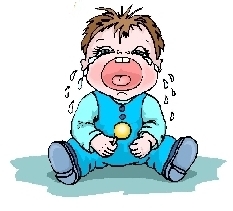 